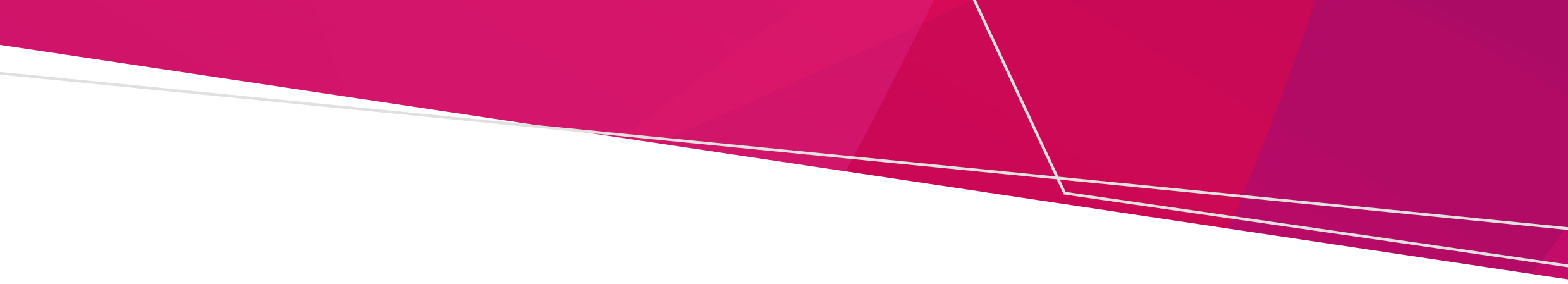 Aesthetic or cosmetic procedures are operations, procedures and treatments that revise or change the appearance, colour, texture, structure or position of bodily features. They aim to improve the patient’s appearance or self-esteem. Aesthetic procedures differ from reconstructive surgery, which is surgery performed on structures of the body caused by congenital defects, developmental abnormalities, trauma, infection, tumours or disease. Reconstructive surgery is performed to body parts that are affected aesthetically or functionally. Cosmetic surgery without medical indications is currently restricted and cannot be performed unless specific medical indications exist. Below are the clinical thresholds that determine whether surgery is necessary for the listed procedures: Face/head procedures Meloplasty/faceliftSignificant deformity and surgery indicated due to disease, trauma or congenital conditions.Significant deformity following surgery where the initial procedure was not a cosmetic procedure.Reduction of upper or lower eyelid (blepharoplasty)Visual obstruction.Rhinoplasty/rhinoseptoplastySignificant deformity and surgery is indicated due to disease, trauma or congenital conditions.Repair of external ear lobesSignificant deformity and surgery is indicated due to disease, trauma or congenital conditions but not as the result of use of a decorative expander or similar device.Correction of bat ear(s)Patient is less than 19 years old.Hair transplantDisfiguring hair loss and surgery is indicated due to disease, trauma or congenital conditions.Breast procedures Breast reduction (bilateral/unilateral)Significant clinical symptoms are present (for example, intractable intertrigo and severe gynaecomastia) and body mass index is less than 30.Breast augmentation (bilateral/unilateral)Post-mastectomy reconstruction.Positive or negative augmentation for contralateral breast Poland syndrome.Significant deformity, with surgery indicated due to disease, trauma or congenital conditions.Mastopexy (breast lift)Postmorbid obesity treatment where significant clinical symptoms are present, and BMI is less than 30.Correction of significant breast asymmetry following breast reconstruction.Correction of asymmetry due to congenital or developmental condition.Revision of breast augmentationAs part of treatment for breast cancer and reconstruction following trauma, disease, congenital conditions or infection, not because of previous cosmetic surgery.Removal of breast prosthesisFollowing rupture, erosion or infection of breast prosthesis.Nipple and/or areola reconstructionWhen performed as part of a breast reconstruction due to disease or trauma but not as the result of previous cosmetic surgery.Nipple eversion (for nipple inversion)Recurrent infection or ulcerative complications.Trunk/limb proceduresAbdominoplasty, apronectomy, abdominal lipectomyPostmorbid obesity treatment where significant clinical symptoms are present (for example, intractable intertrigo) and body mass index is less than 30.Varicose vein proceduresVenous conditions with the following symptoms:chronic leg swelling/oedemachronic dermatitis/eczemableedingleg ulcers or infectionssuperficial thrombophlebitisvenous disorders in patients less than 16 years old.Excluded as indications for surgery:venous conditions that are likely to lead to the conditions listed abovecosmetic veins in patients older than 16 years oldspider veins in patients older than 16 years old.Other skin excisions for body contour (for example, buttock, thigh or arm lift)Postmorbid obesity treatment where significant symptoms are present (for example, intractable intertrigo) and body mass index is less than 30.LiposuctionPost-traumatic pseudolipoma.Lipodystophy.Gynaecomastia.Flap reduction.Genitourinary procedures Genital surgery aimed at improving appearancePatients requiring surgery for congenital abnormalities.Insertion of artificial erection devicesSpinal patients with neurological erectile dysfunction.Surgery for trauma, disease or infection or as part of a penile reconstructions for congenital abnormalities.Testicular prosthesisDisease, trauma or congenital conditions (for example, following orchidectomy for malignant disease or torsion testes).Lengthening of penisCongenital abnormalities in patients less than 16 years old (for example, severe chordee).Reversal of sterilisationNo medical indications.CircumcisionFor medical indications only – for example, phimosis, recurrent balanoposthitis or paraphimosis. Further information: Guidelines for male circumcision in the Victorian public health system – information for health professionals Other aesthetic procedures Revision of scarScar is disfiguring and extensive and is the result of surgery, disease or trauma but not the result for previous cosmetic surgery.Tattoo removal proceduresPatient is less than 16 years old.Appendix 2: Aesthetic, cosmetic and other procedures that require identified medical indicationsExtract from Planned surgery access policy 2024OFFICIAL